ALL SAINTS’ CHURCH OF ENGLAND PRIMARY SCHOOL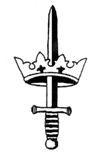 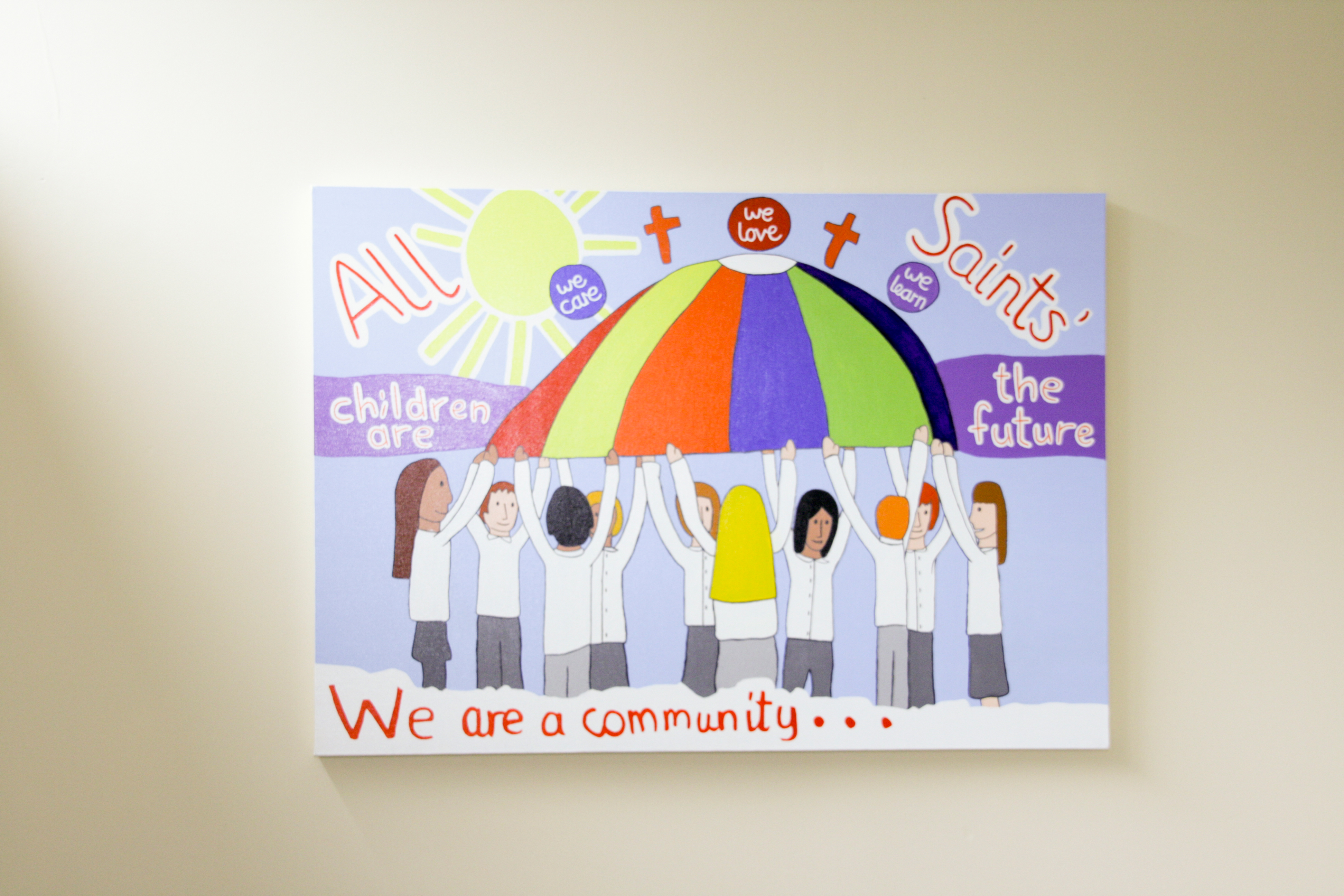 HOME SCHOOL AGREEMENT“Loving to learn, learning to love”PLEASE READ THIS WITH YOUR CHILD, SIGN AND RETURN TO THE SCHOOL AS SOON AS POSSIBLEOur school will:Our family will:Our child will:Provide a balanced and appropriate curriculum.Provide a caring and nurturing learning environment where each child is valued and able to fulfil his/her potential.Provide work suitable for pupils’ ages and abilities which helps them to progress.Expect high standards of behaviour and promote respect for all.Recognise and celebrate the achievement of your child.Provide effective means of communication between home and school and respond quickly to any enquiries or concerns.Monitor pupils’ progress and provide advice and guidance over their work. Provide and mark homework in accordance with the School Homework Policy. Ensure that our child attends school regularly, on time and with everything s/he needs.Let the School know of any concerns or problems that might affect our child’s learning, behaviour or well-being. Regularly attend parents' consultation meetings to review our child's progress. Support the School's rules and expectations as set out in the Behaviour Policy. Ensure that our child’s homework is completed and returned on time. Inform the school immediately of any absence. Ensure that our child wears the correct uniform each day. Ensure the school is notified of any change in emergency contact numbers. Support the school in the teaching of safe and secure internet use at school and home.  Treat other people as they would like to be treated. Tell a member of staff if they are worried or unhappy. Respect other pupils’ culture, race, feelings, beliefs and values. Come to school on time, with the things they need. Wear their school uniform with pride and be tidy in their appearance. Always try their best. Do class work and homework as well as they can. Follow the School's Behaviour Policy. Headteacher's signature:Date:Parent/Carer's signature (s):Date:Pupil’s signature:Date:The GovernorsAll Saints’ Primary School is a Church of England school which is part of the wider Christian community. The School benefits from strong links with our local parish church, All Saints’, and the support of the Peterborough Diocesan Board of Education.As set out in the School’s aims, Christian values are at the heart of all that we do.  At All Saints’ Primary we believe that  a successful partnership between the School, the church, the parents and the child helps each pupil to take full advantage of all that the School has to offer.  The following Agreement supports this partnership in the interests of our children.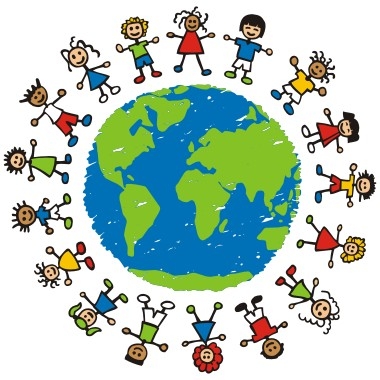 TOGETHER WE WILL:Promote high standards of work and behaviour.Support the values of the School.All Saints’ Church of England  Primary SchoolDogsthorpe RoadPeterboroughPE1 3PW01733 563688office@allsaints.peterborough.sch.ukWebsite :www.allsaints.peterborough.ukALL SAINTS’ CHURCH OF ENGLANDPRIMARY SCHOOLHome School Agreement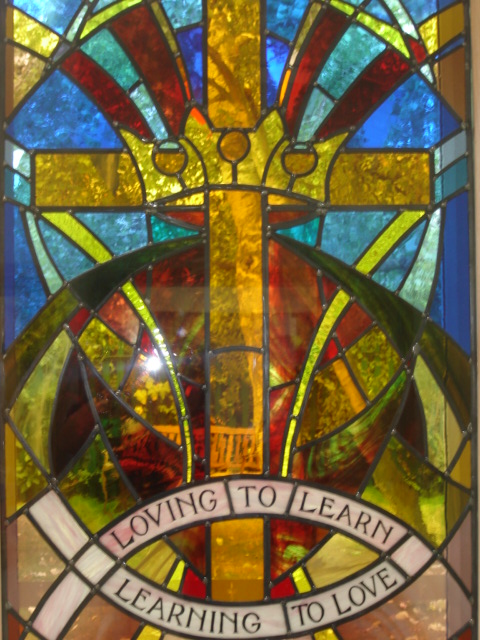 “Loving to learn, learning to love”John 13:34 “A new command I give you.  Love one another.  As I have loved you, so you must love one another”  Child’s name: ……………………….                  Class: …………….Our EthosAll Saints’ school exists to promote the Christian values of love, care, respect, kindness, neighbourliness, acceptance and responsibility and to provide a quality education for all children.  The school is concerned that pupils develop their full potential, and attaches high priority to strong links between school and home within a multi-cultural community.Our Fish Philosophy promotes:Choosing the right attitude, being present, having fun and making someone’s day.